  PODPIS RODIČE (prarodiče, dospěláka):                                  PODPIS OBJEVITELE:39. TÝDENOD 22. KVĚTNA DO 26. KVĚTNA 2023 CO NÁS ČEKÁ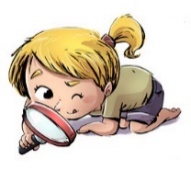 TENTO TÝDEN VE ŠKOLEJAK SE MI DAŘILO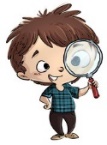 JAK SE MI DAŘILO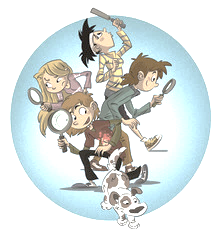 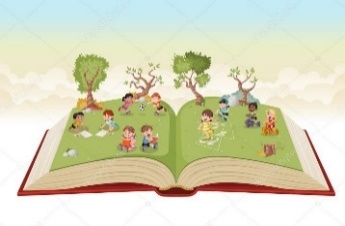 * ČTU SLOVA A VĚTY  MALÝMI TISKACÍMI PÍSMENY.* PŘEVYPRÁVÍM PŘEČTENÝ TEXT.* SKLÁDÁM VĚTY ZE SLOV, DODRŽÍM SPRÁVNÉ POŘADÍ.* SLABIKUJI SLOVA – VYTLESKÁM SLOVO NA SLABIKY.UŽ ČTEME A PÍŠEME SAMI 27 – 40.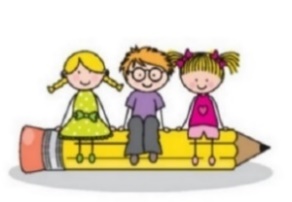 * ZAPISUJI VĚTU PEČLIVĚ KAŽDÝ DEN DO DENÍKU.* PŘEPÍŠI ČITELNĚ A PEČLIVĚ SLOVA A KRÁTKÉ VĚTY.* PÍŠI SPRÁVNĚ MALÁ PÍSMENA, KTERÁ UŽ UMÍM.* PÍŠI DIKTÁT PÍSMEN, SLOV A VĚT.UMÍM PSÁT – str. 13, 14    v, d 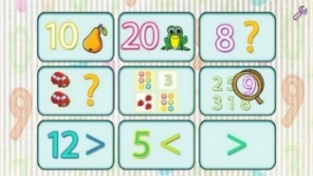 * POČÍTÁM DO 20.  PROCVIČUJI, OPAKUJI.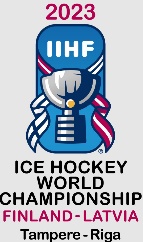 * DOPLNÍM SOUČTOVÉ TROJÚHELNÍKY.* HLEDÁM SOUČET TŘÍ ČÍSEL.* DOPLŇUJI TABULKU MS V HOKEJI.MATEMATIKA 2. DÍL  DO STRANY 39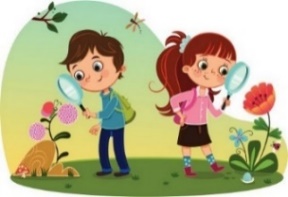 *TŘÍDÍM SPRÁVNĚ ODPAD.* ROZTŘÍDÍM ŽIVOČICHY PODLE NĚJAKÝCH ZNAKŮ.* POROVNÁM ČÁSTI TĚLA NĚKTERÝCH ŽIVOČICHŮ.PRVOUKA 42, 43, 34, 35DOMÁCÍ PŘÍPRAVA PRO OBJEVITELEKAŽDÝ DEN PÍŠI ČITELNĚ DO DENÍKU VĚTU. DOPOČÍTÁM SI CHYBĚJÍCÍ PŘÍKLADY V MATEMATICE, KTERÝM ROZUMÍM, DO STRANY 39.KAŽDÝ DEN PÍŠI ČITELNĚ DO DENÍKU VĚTU. DOPOČÍTÁM SI CHYBĚJÍCÍ PŘÍKLADY V MATEMATICE, KTERÝM ROZUMÍM, DO STRANY 39.MILÍ RODIČE OBJEVITELŮ A MILÍ OBJEVITELÉ, 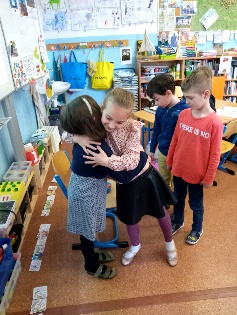 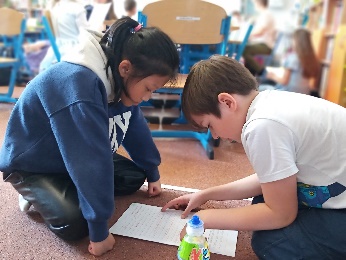 PROSÍME O DODÁNÍ FORMULÁŘŮ, KARTIČKY POJIŠTĚNCE  A DOPLACENÍ ŠKOLY V PŘÍRODĚ. TĚŠÍME SE V PÁTEK U AUTOBUSU PODLE INFORMACÍ, KTERÉ JSTE DOSTALI. NEZAPOMEŇTE ODHLÁSIT OBĚDY NA DOBU, KDY BUDEME NA ŠKOLE V PŘÍRODĚ.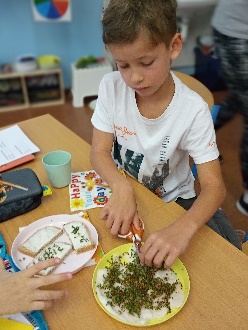 V MINULÉM TÝDNU JSME VIDĚLI DIVADELNÍ PŘEDSTAVENÍ TŘI BRATŘI, KTERÉ MOC HEZKY NACVIČILI PÁŤÁCI Z NAŠÍ ŠKOLY. 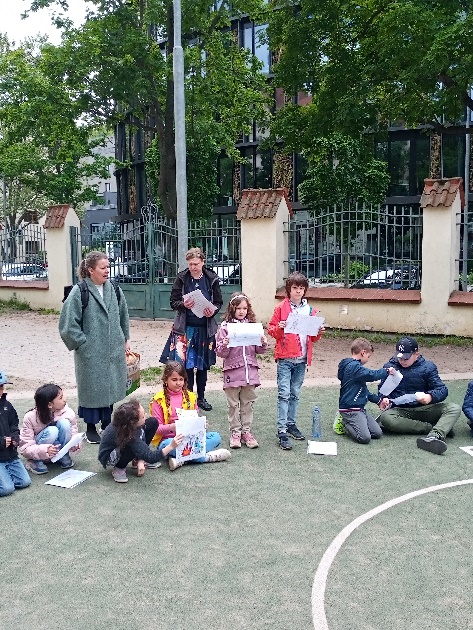 SE STARŠÍMI KAMARÁDY Z PERNERKY JSME SI UŽILI ČTENÍ PŘÍBĚHŮ A SPOLEČNÉ ILUSTROVÁNÍ. V PÁTEK JSME POSVAČILI NAŠÍ VYPĚSTOVANOU ŘEŘICHU. PODÍVEJTE SE SPOLEČNĚ S DĚTMI NA FOTOGRAFIE A POPOVÍDEJTE SI O TOM, CO JSME VE ŠKOLE  VPOSLEDNÍ DOBĚ ZAŽILI.                                   SLUNEČNÝ TÝDEN  PŘEJE   LUCKA  A  ALICE MILÍ RODIČE OBJEVITELŮ A MILÍ OBJEVITELÉ, PROSÍME O DODÁNÍ FORMULÁŘŮ, KARTIČKY POJIŠTĚNCE  A DOPLACENÍ ŠKOLY V PŘÍRODĚ. TĚŠÍME SE V PÁTEK U AUTOBUSU PODLE INFORMACÍ, KTERÉ JSTE DOSTALI. NEZAPOMEŇTE ODHLÁSIT OBĚDY NA DOBU, KDY BUDEME NA ŠKOLE V PŘÍRODĚ.V MINULÉM TÝDNU JSME VIDĚLI DIVADELNÍ PŘEDSTAVENÍ TŘI BRATŘI, KTERÉ MOC HEZKY NACVIČILI PÁŤÁCI Z NAŠÍ ŠKOLY. SE STARŠÍMI KAMARÁDY Z PERNERKY JSME SI UŽILI ČTENÍ PŘÍBĚHŮ A SPOLEČNÉ ILUSTROVÁNÍ. V PÁTEK JSME POSVAČILI NAŠÍ VYPĚSTOVANOU ŘEŘICHU. PODÍVEJTE SE SPOLEČNĚ S DĚTMI NA FOTOGRAFIE A POPOVÍDEJTE SI O TOM, CO JSME VE ŠKOLE  VPOSLEDNÍ DOBĚ ZAŽILI.                                   SLUNEČNÝ TÝDEN  PŘEJE   LUCKA  A  ALICE MILÍ RODIČE OBJEVITELŮ A MILÍ OBJEVITELÉ, PROSÍME O DODÁNÍ FORMULÁŘŮ, KARTIČKY POJIŠTĚNCE  A DOPLACENÍ ŠKOLY V PŘÍRODĚ. TĚŠÍME SE V PÁTEK U AUTOBUSU PODLE INFORMACÍ, KTERÉ JSTE DOSTALI. NEZAPOMEŇTE ODHLÁSIT OBĚDY NA DOBU, KDY BUDEME NA ŠKOLE V PŘÍRODĚ.V MINULÉM TÝDNU JSME VIDĚLI DIVADELNÍ PŘEDSTAVENÍ TŘI BRATŘI, KTERÉ MOC HEZKY NACVIČILI PÁŤÁCI Z NAŠÍ ŠKOLY. SE STARŠÍMI KAMARÁDY Z PERNERKY JSME SI UŽILI ČTENÍ PŘÍBĚHŮ A SPOLEČNÉ ILUSTROVÁNÍ. V PÁTEK JSME POSVAČILI NAŠÍ VYPĚSTOVANOU ŘEŘICHU. PODÍVEJTE SE SPOLEČNĚ S DĚTMI NA FOTOGRAFIE A POPOVÍDEJTE SI O TOM, CO JSME VE ŠKOLE  VPOSLEDNÍ DOBĚ ZAŽILI.                                   SLUNEČNÝ TÝDEN  PŘEJE   LUCKA  A  ALICE MILÍ RODIČE OBJEVITELŮ A MILÍ OBJEVITELÉ, PROSÍME O DODÁNÍ FORMULÁŘŮ, KARTIČKY POJIŠTĚNCE  A DOPLACENÍ ŠKOLY V PŘÍRODĚ. TĚŠÍME SE V PÁTEK U AUTOBUSU PODLE INFORMACÍ, KTERÉ JSTE DOSTALI. NEZAPOMEŇTE ODHLÁSIT OBĚDY NA DOBU, KDY BUDEME NA ŠKOLE V PŘÍRODĚ.V MINULÉM TÝDNU JSME VIDĚLI DIVADELNÍ PŘEDSTAVENÍ TŘI BRATŘI, KTERÉ MOC HEZKY NACVIČILI PÁŤÁCI Z NAŠÍ ŠKOLY. SE STARŠÍMI KAMARÁDY Z PERNERKY JSME SI UŽILI ČTENÍ PŘÍBĚHŮ A SPOLEČNÉ ILUSTROVÁNÍ. V PÁTEK JSME POSVAČILI NAŠÍ VYPĚSTOVANOU ŘEŘICHU. PODÍVEJTE SE SPOLEČNĚ S DĚTMI NA FOTOGRAFIE A POPOVÍDEJTE SI O TOM, CO JSME VE ŠKOLE  VPOSLEDNÍ DOBĚ ZAŽILI.                                   SLUNEČNÝ TÝDEN  PŘEJE   LUCKA  A  ALICE 